None But Jesus/Sólo CristoB                 E                              C#m7                       F#
In the quiet, In the stillness, I know that You are God
En reposo,    en silencio             sé que            tú eres Señor B                 E                                   C#m7                         F#
In the secret of Your presence, I know there I am restored
Al estar en  tu presencia                sé que          hay restauración.C#m  D#m/C#  B            E B/D# F#
When You         call I won’t  refuse
 Al      oír                         tu dulce vozC#m D#m/C#  B        E B/D#      F#
Each new         day again I’ll choose
te seguiré                     mi rey,     mi Dios. G#m                 E       B   F#
There is no one else for me
No hay nadie      co---mo  tú   C#m7       G#m
None but Jesus
  Sólo Cristo                         E     B  F#
Crucified to     set me free
Moriste por mí en    la cruz            C#m                      G#m
Now I live to bring Him praise
       Viviré                para alabar B                  E                            C#m7                         F#
In the chaos, in confusion, I know You’re sovereign still
En el caos,     en tormenta         sé que sigues siendo Dios B                    E                                  C#m7                 F#
In the moment of my weakness, You give me grace to do Your will
Cuando siento  que soy débil me das     la gracia para seguir.C#m D#m/C#  B            E B/D# F#
When You         call I won’t  delay
Al       oír                        tu dulce vozC#m  D#m/C#  B                    E  B/D#   F#
This,  my           song, through all  my days
Can---ta--ré                            esta canción.G#m        E        B           F#               C#m7 
All my delight is in You Lord, all of my hope, all of my strength
Mi       deleito  es-tá    en ti,    Mi corazón,       toda mi feG#m       E          B           F#              C#m7
All my delight is in You Lord, Forevermore
Mi       deleito  es-tá     en ti, por siempre.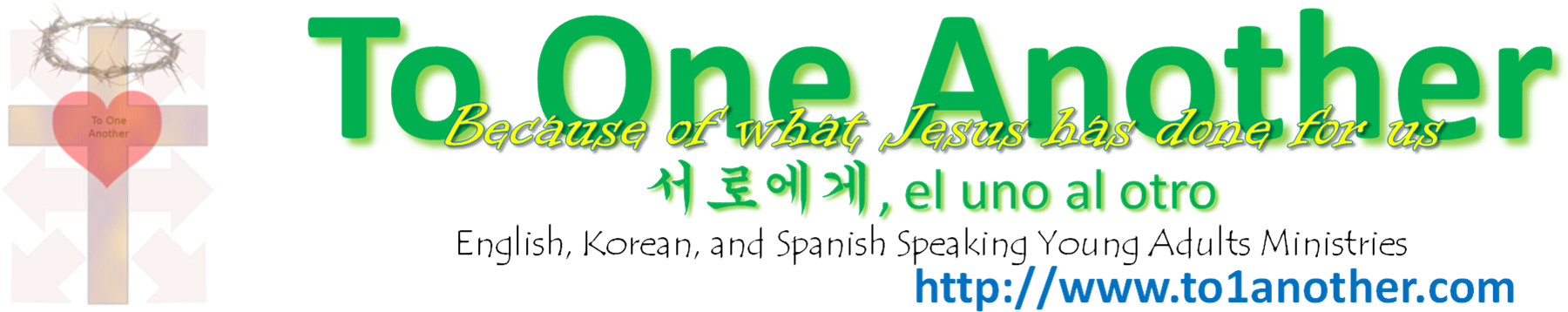 